План проведения « Месячника безопасности детей» в МКОУ Хореджской СОШ.План составила:Зам.дир.по ВР                  Байрамбекова Т.А.Отчет проведеного Месячника безопасности в МКОУ «Хореджская СОШ»18.09.19г. проведена викторина на тему: «Безопасный путь школьника» с учащимися начальных классов. подготовила и провела викторину: Исинова И.Р.30.09.19г. проведена тренировочная эвакуация при ЧС с учащимися и педагогическим коллективом. Провел тренировочную эвакуацию: Исаев И Ф.23.09.19г. проведены классные часы и беседы с 1по 11 классы на тему: «Самое дорогое, что есть – это жизнь». Провели беседы с учащимися: руководители классов.24.09.19г. проведен инструктаж по применению первичных средств пожаротушения с  персоналом и учащимися.Отчет представила:Зам.дир.по ВР                               Байрамбекова Т.А.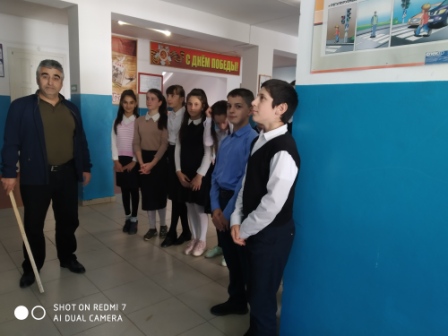 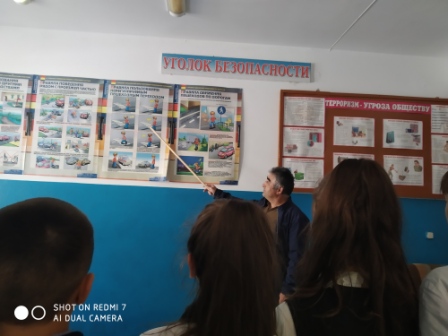 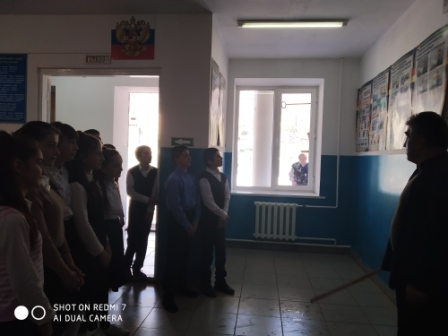 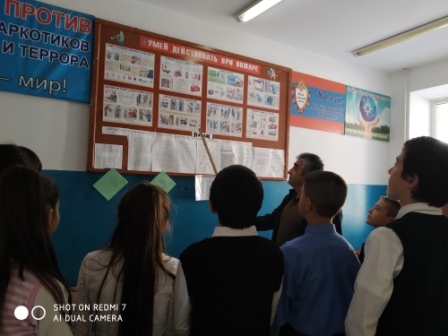 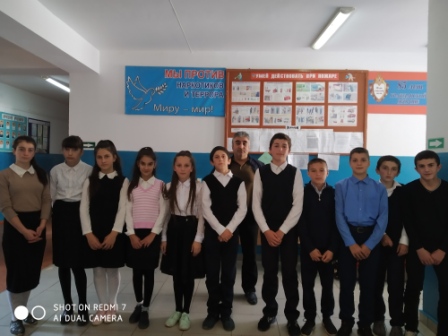 №                 Мероприятия.         Дата.Ответственные.1Правила поведения на дорогах. викторина на тему: «Безопасный путь школьника».18.09.19г.Исинова И.Р.2Внеклассное мероприятие. Как вести себя при ЧС.30.09.19г.Исаев И.Ф.3Классные часы: «Самое дорогое, что есть – это жизнь».23.09.19г.Кл.руководители4Инструктаж по применению первичных средств пожаротушения с  персоналом и учащимися.24.09.19г.Исаев И.Ф.5Тренировочная эвакуация при пожаре.27.09.19г.Исаев И.Ф.